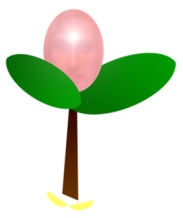 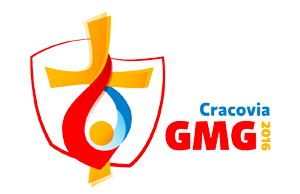 Ufficio Diocesano di Pastorale Giovanile di UdineVia Treppo, 1 – 33100 UdineTel. 0432.414522giovani@pgudine.itwww.pgudine.it GMG Cracovia 2016Scheda di iscrizione di gruppoResponsabile del gruppoNome e cognome 		nato/a a 	 il giorno 		residente a 	 C.A.P. 	in via/piazza	numero 	Indirizzo mail 		cellulare 		Il presente documento dovrà essere inviato via mail all'indirizzo giovani@pgudine.it entro il 31 gennaio 2016, assieme a un acconto di € 100,00 per ciascun partecipante.Entro il 30 aprile 2016, invece, vanno consegnate “a mano” le schede di ogni singolo partecipante del gruppo, oltre alla fotocopia di un documento di identità valido, alla tessera sanitaria e al saldo della quota di partecipazione. Tutto a cura del referente, in  una unica soluzione (evitare la consegna frammentaria dei documenti o della quota).Prosegui » »Elenco dei partecipanti (compreso il referente!)Per inserire i dati fare “doppio clic” sulla tabella.